Внимание участника Областных конкурсов !Регистрация на участие осуществляется только через Навигатор дополнительного образования детей Самарской областиСкриншот 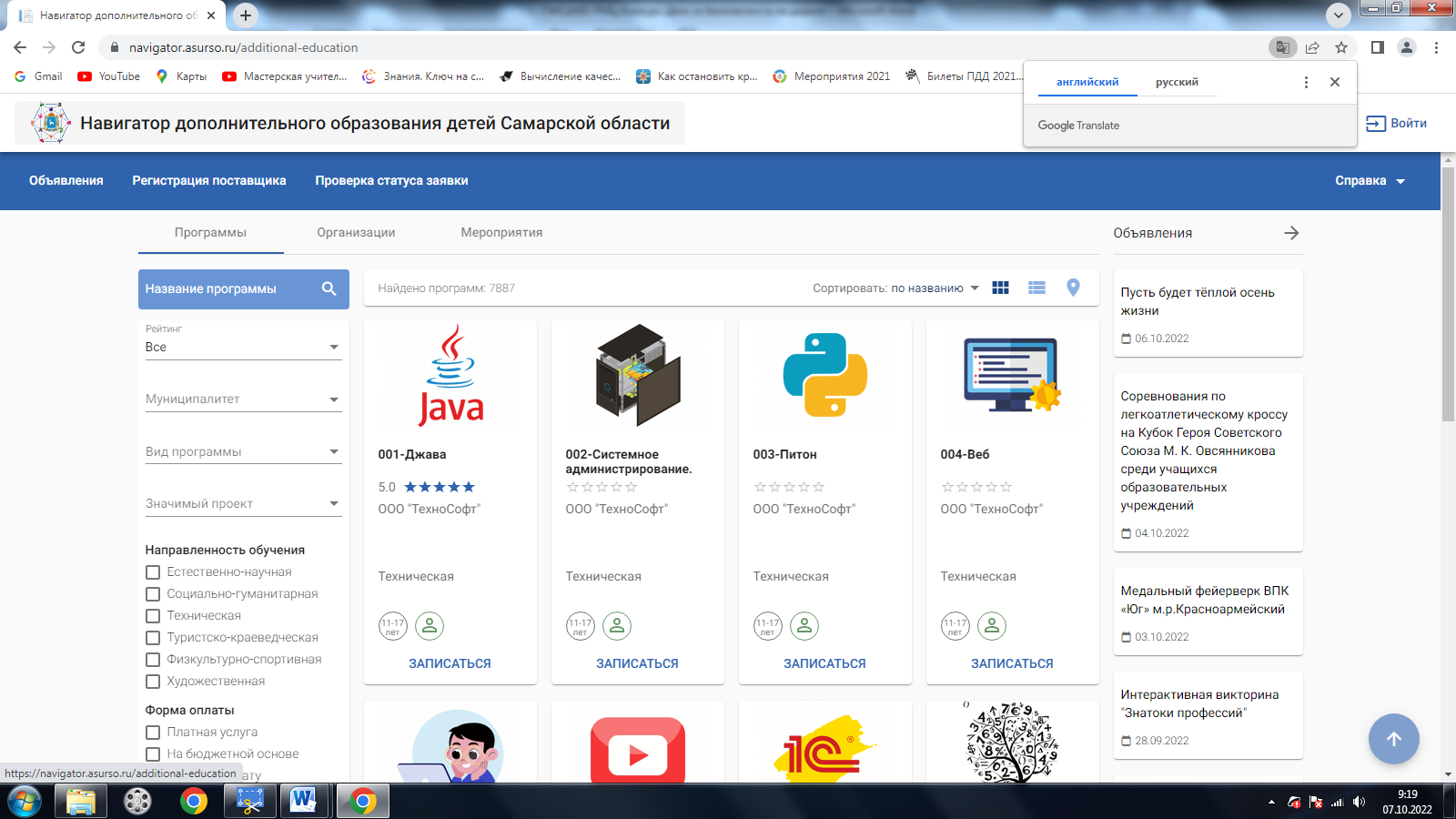 в Навигаторе дополнительного образования детей Самарской области Вам необходимо выбрать раздел Мероприятия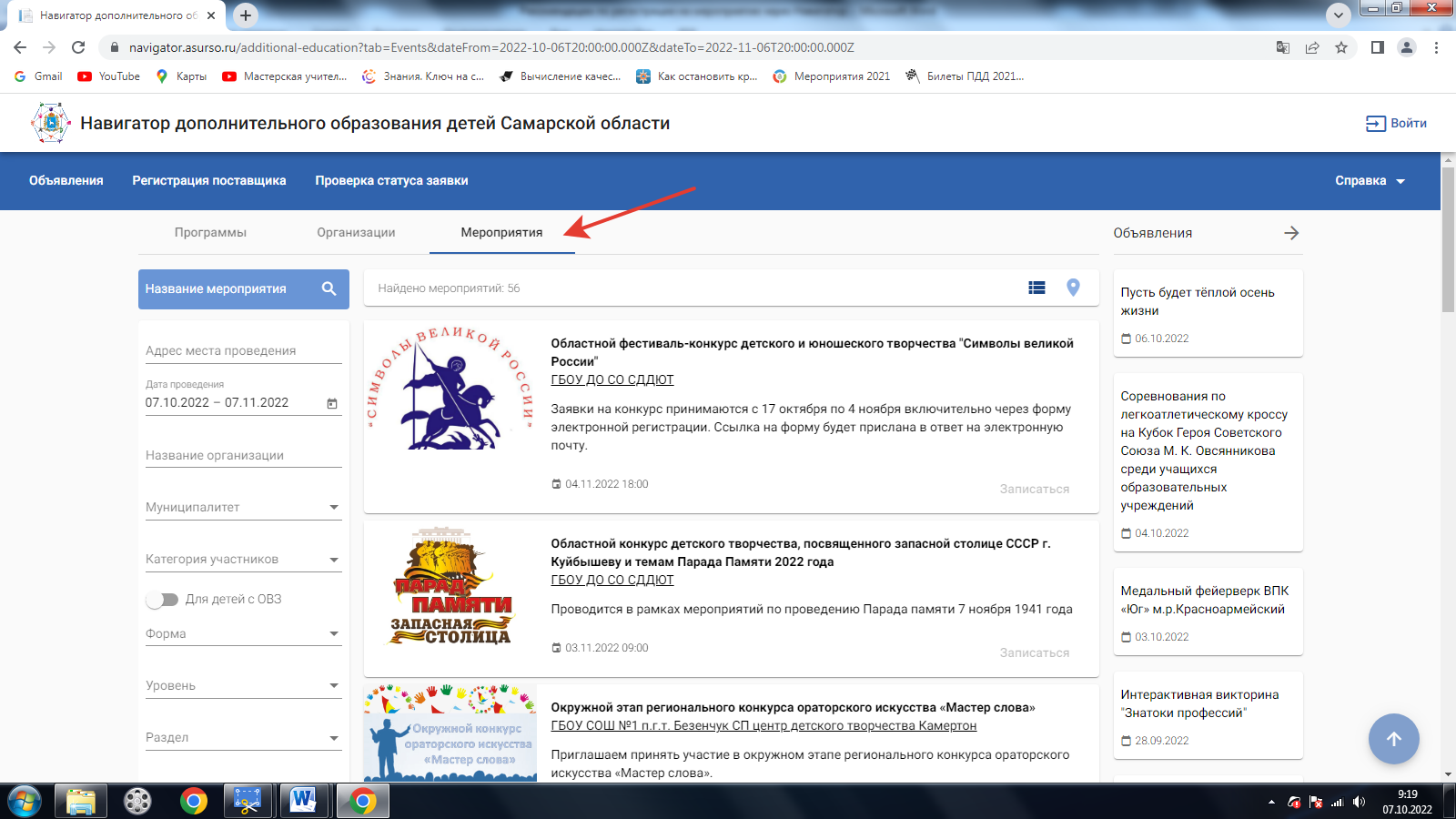 Для быстрого поиска можно дополнительного ввести даты проведения мероприятия (например 01.10.2002-31.10.2022) и название организатора мероприятия ГБОУ ДО СО СОЦДЮТТСкриншот 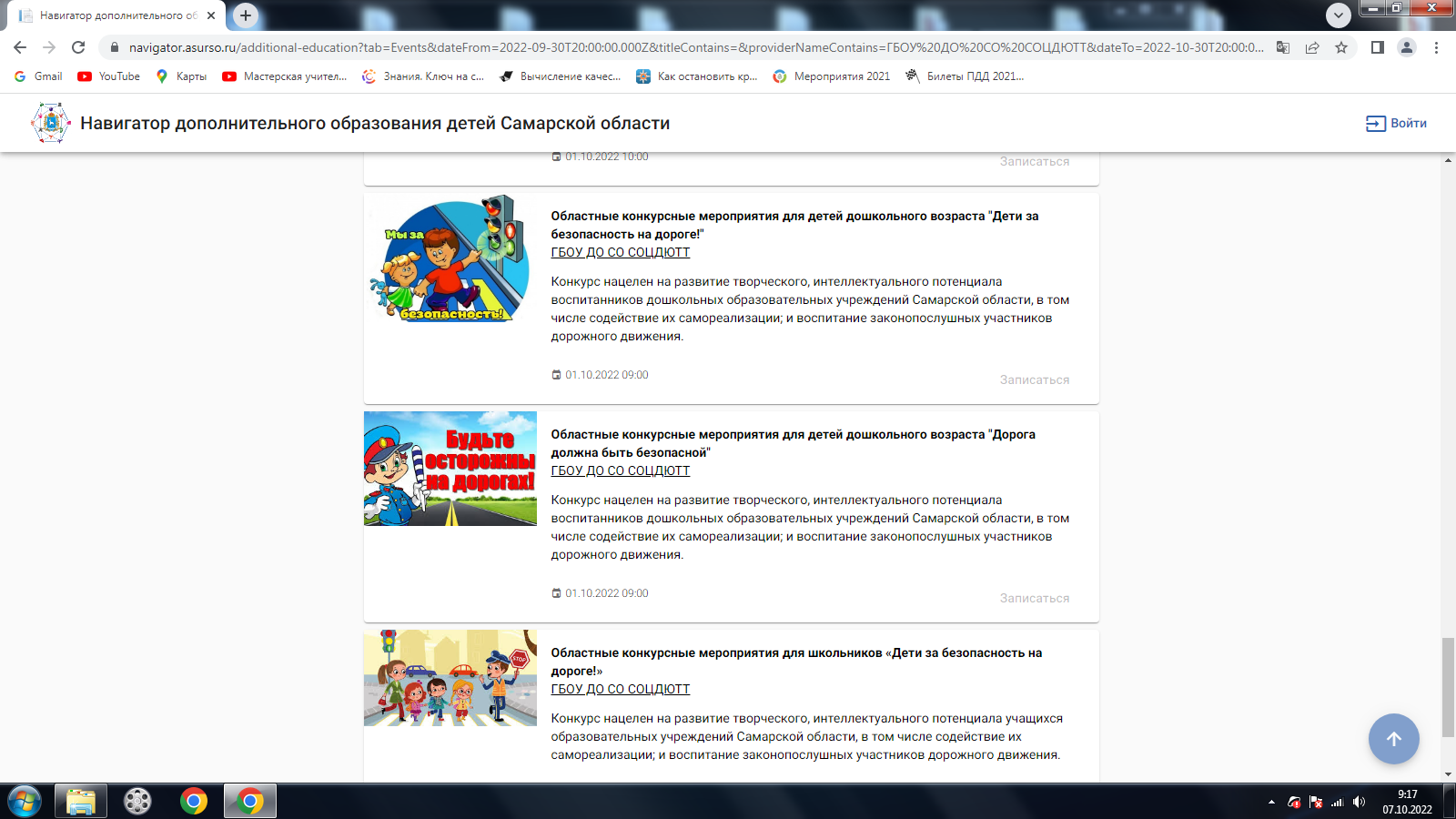 Выбрать нужное мероприятие и нажать кнопку «Зарегистрироваться»Внимание! регистрация доступна только авторизированным пользователямСкриншот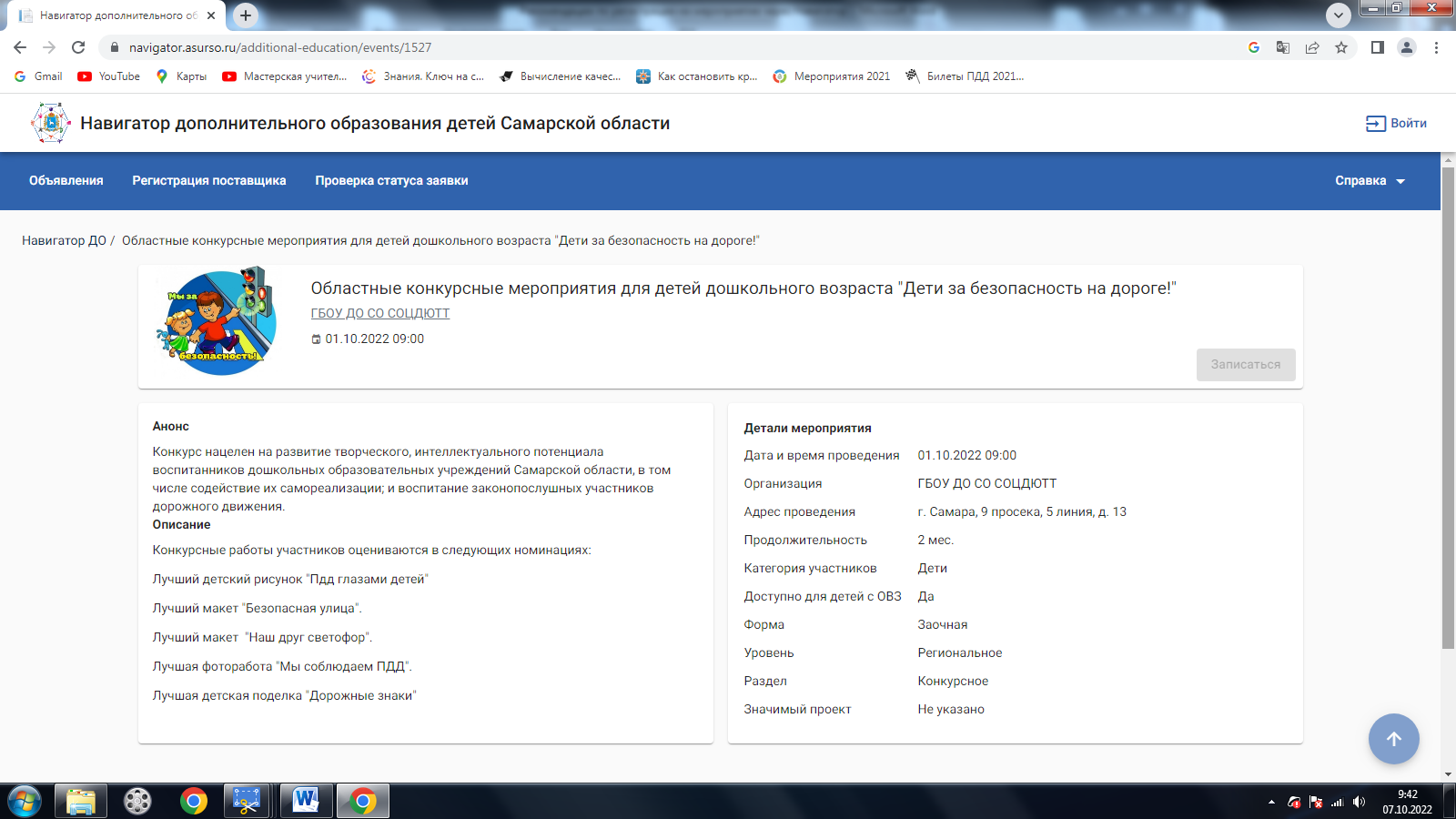 